Метаданные показателя ЦУР(Гармонизированный шаблон метаданных - версия формата 1.1)Информация о показателе 0.a. ЦельЦель 17: Укрепление средств осуществления и активизация работы в рамках Глобального партнерства в интересах устойчивого развития.0.b. Задача17.1. Усилить мобилизацию ресурсов из внутренних источников, в том числе благодаря международной поддержке развивающихся стран, с тем чтобы повысить национальные возможности по сбору налогов и других доходов.0.с. ПоказательПоказатель 17.1.1. Общий объем государственных доходов в процентном отношении к ВВП в разбивке по источникам.0.d. Ряд0.e. Обновление данных 31 марта 20230.f. Связанные показатели Показатель 17.1.2: Доля национального бюджета, финансируемая за счет внутренних налогов.0.g. Международные организации, ответственные за глобальный мониторингСтатистический департамент МВФ (Отдел государственных финансов)1. Данные представлены 1.a. ОрганизацияСтатистический департамент МВФ (Отдел государственных финансов)2. Определения, концепции и классификации2.a. Определения и концепции Определение:Выручка определяется в главе 4 (пункт 4.23) Руководства по статистике государственных финансов (РСГФ) 2014 года как увеличение чистой стоимости активов в результате операции. Это фискальный показатель для оценки устойчивости фискальной деятельности. Единицы сектора государственного управления имеют четыре типа доходов. Основными видами доходов являются налоги (код 11 СГФ), социальные отчисления (код 12 СГФ), гранты (код 13 СГФ) и другие доходы (код 14 СГФ). Из них обязательные сборы и трансферты являются основными источниками доходов для большинства единиц сектора государственного управления. В частности, налоги представляют собой обязательные безвозмездные суммы, получаемые государственными единицами от институциональных единиц. Социальные отчисления представляют собой фактический или условно исчисленный доход, получаемый программами социального страхования для обеспечения выплаты пособий по социальному страхованию. Гранты представляют собой переводы, получаемые государственными единицами от других государственных единиц-резидентов или нерезидентов или международных организаций, которые не подпадают под определение налога, субсидии или социального взноса. Прочие доходы – это все доходы к получению, за исключением налогов, социальных отчислений и грантов. Прочие доходы включают: (i) доход от собственности; (ii) продажа товаров и услуг; (iii) штрафы, пени и неустойки; (iv) трансферты, не классифицированные в других рубриках; и (v) премии, сборы и требования, связанные со страхованием, кроме страхования жизни, и схемами стандартизированных гарантий.Основные понятия:Операции и связанные с ними классификации подробно описаны в главе 5 РСГФ 2014 года и структурированы таким образом, чтобы продемонстрировать, как единицы сектора государственного управления (и государственного сектора) получают доход. Только те налоги и взносы на социальное страхование, о которых свидетельствуют налоговые начисления и декларации, таможенные декларации и аналогичные документы, считаются источником дохода для государственных единиц. Таким образом, разница между оценками и ожидаемыми сборами представляет собой требование, которое не имеет реальной стоимости и не должно отражаться в качестве выручки (см. пункт 5.20 РСГФ 2014 года). Аналитическая основа РСГФ 2014 года (как и РСГФ 2001 года) основана на основе РСГФ 1986 года и расширяет ее за счет включения дополнительных элементов, полезных при оценке налогово-бюджетной политики. Важным примером является учет нефинансовых активов, когда продажа таких активов больше не включается в выручку. Выбытие нефинансового актива путем продажи или обмена не является доходом, поскольку оно не влияет на чистую стоимость активов. Скорее, он меняет состав баланса, обменивая один актив (нефинансовый актив) на другой (поступления от продажи).Аналогичным образом, суммы к получению от погашения кредита и выплаты по кредиту не являются доходом. Как правило, операции, увеличивающие чистую стоимость, являются результатом текущих операций. Капитальные трансферты являются исключением. В РСГФ 2014 года капитальные трансферты к получению классифицируются как доходы, поскольку они увеличивают чистую стоимость активов получателя и часто неотличимы от текущих трансфертов по своему влиянию на деятельность правительства. При учете кассовых расчетных операций с доходами следует сообщать данные, отражающие налоговые платежи, полученные государством, за вычетом возмещений, выплаченных в течение отчетного периода. Эти данные будут включать налоги, уплаченные после первоначальной оценки, уплаченные налоги или возмещения, вычтенные из налогов после последующих оценок, а также уплаченные налоги или возмещения, вычтенные после любого последующего повторного открытия счетов. Таким образом, общие налоговые поступления могут быть представлены на валовой основе как общая сумма всех начисленных налогов или на нетто-основе как валовая сумма за вычетом налоговых возмещений. Категории доходов представлены с учетом категорий расходов для той же или связанной категории. В частности, процентные доходы представлены в валовом виде, а не в виде чистых процентных расходов или чистых процентных доходов. Аналогичным образом, социальные выплаты и социальные отчисления, доходы и расходы в виде грантов, а также доходы и расходы от аренды представлены в валовом виде. Также продажи товаров и услуг отражаются за вычетом затрат, понесенных при их производстве. В случае ошибочных или несанкционированных операций категории доходов представляются за вычетом возмещений соответствующих доходов, а категории расходов представляются за вычетом поступлений от возмещения расходов. Например, возмещение подоходного налога может быть выплачено, когда сумма налога, удержанного или иным образом уплаченного до принятия окончательного решения, превышает фактически причитающийся налог. Такие возвраты отражаются как уменьшение налоговых поступлений. По этой причине налоговые поступления представляются за вычетом налоговых кредитов, не подлежащих уплате (см. пункты 5.29–5.32 РСГФ 2014 года).2.b. Единица измеренияПроцент (%)Местная валюта (миллионы)2.c. КлассификацииСм. 2.a.3. Тип источника данных и метод сбора данных3.a. Источники данныхФактическими и рекомендуемыми источниками данных для расчета этого показателя являются фискальные статистические данные, представляемые в Статистический департамент МВФ. Они поступают от различных национальных агентств (министерств финансов, центральных банков, национальных статистических управлений и т. д.) и составляются в соответствии со стандартизированным методом сбора данных: ежегодным вопросником СГФ. В годовом отчетном цикле 2020 года примерно 130 стран представили соответствующие ряды для мониторинга показателя 17.1.1. В отношении стран, которые в настоящее время не представляют отчетность и которые продемонстрировали способность составлять и сообщать соответствующие ряды данных о доходах СГФ, Статистический департамент МВФ проводит информационно-разъяснительную работу с национальными органами в консультации с соответствующими территориальными департаментами и канцеляриями Директора-исполнителя МВФ по мере необходимости. Мероприятия по развитию потенциала будут направлены на устранение нехватки данных, в том числе с помощью региональных семинаров. Описанные выше шаги должны позволить со временем охватить практически всех членов МВФ.3.b. Метод сбора данныхСм. 3.a. 	3.c. Календарь сбора данныхЦикл сбора данных обычно длится с сентября по декабрь года, следующего за базисным (от T+9 до 12 месяцев). Статистический департамент МВФ обычно завершает раунд ежегодного сбора данных СГФ в феврале следующего года.3.d. Календарь выпуска данныхДанные по странам распространяются по мере их обработки после сбора данных. Сводные мировые таблицы и другие показатели, включая 17.1.1, планируется опубликовать в начале второго года после отчетного года. Для большинства стран самыми последними данными будут базисный год, включая пять или более последних лет.3.e. Поставщики данныхСм. 3.a.3.f. Составители данныхСтатистический департамент МВФ (Отдел государственных финансов) является организацией, ответственной за составление и представление отчетности по этому показателю на глобальном уровне.3.g. Институциональный мандатСм. 3.a.4. Иные методологические соображения4.a. ОбоснованиеНалогово-бюджетная политика – это использование уровня и структуры расходов и доходов правительства в целом и государственного сектора – и связанного с этим накопления государственных активов и обязательств - для достижения таких целей, как стабилизация экономики, перераспределение ресурсов и перераспределение доходов. В дополнение к мобилизации доходов государственные подразделения могут также финансировать часть своей деятельности в определенный период путем заимствования или приобретения средств из источников, отличных от обязательных трансфертов – например, процентных поступлений, случайных продаж товаров и услуг или аренды активов недропользования. Показатель 17.1.1 Общие государственные доходы в процентах от ВВП с разбивкой по источникам помогает понять мобилизацию внутренних доходов стран в форме налоговых и неналоговых источников. Показатель предоставит аналитикам сопоставимый по странам набор данных, который подчеркивает взаимосвязь между четырьмя основными видами доходов, а также относительную «налоговую нагрузку» (доходы в форме налогов) и «фискальную нагрузку» (доходы в форме налогов плюс социальные взносы).4.b. Комментарии и ограниченияВ принципе, СГФ должна охватывать все организации, которые существенно влияют на налогово-бюджетную политику. Межстрановые сравнения в идеале должны проводиться по отношению к консолидированному сектору государственного управления. Однако для большинства развивающихся стран и многих стран с формирующимся рынком составление данных по консолидированному сектору государственного управления и его подсектора проблематично из-за ограниченности доступности и/или своевременности исходных данных. Например, в стране может быть одно центральное правительство; правительства нескольких штатов, провинций или регионов; и многие местные органы власти. Страны также могут иметь фонды социального обеспечения. В РСГФ 2014 года рекомендуется составлять статистику по всем таким единицам сектора государственного управления. Эта структура отчетности показана ниже: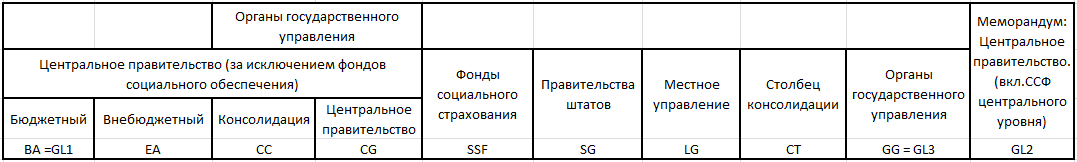 Некоторые страны представляют данные по консолидированному сектору государственного управления, при этом один или несколько подсекторов не представляются отдельно. Аналогичным образом, есть некоторые страны, которые сообщают о «консолидированном центральном правительстве», не обязательно указывая бюджетный подсектор центрального правительства отдельно. Чтобы решить эту проблему и позволить получить региональные и мировые агрегаты, данные по странам представлены для бюджетного центрального правительства, консолидированного центрального правительства (с фондами социального обеспечения и без них) и для консолидированного сектора государственного управления, как сообщают национальные органы. Для многих стран с формирующимся рынком и стран с низким уровнем доходов с ограниченными статистическими возможностями бюджетное центральное правительство считается наиболее подходящим уровнем институционального охвата для целей сравнения. Бюджетное центральное правительство, как описано в РСГФ 2014 года (пункт 2.81), представляет собой институциональную единицу сектора государственного управления, особенно важную с точки зрения размера и полномочий, в частности полномочий по осуществлению контроля над многими другими единицами и организациями. Этот компонент сектора государственного управления обычно покрывается основным (или общим) бюджетом. Доходы (и расходы) бюджетного центрального правительства обычно регулируются и контролируются министерством финансов или его функциональным эквивалентом посредством бюджета, утвержденного законодательным органом.4.c. Метод расчета Показатель 17.1.1 будет получен с использованием рядов, которые являются основой системы отчетности СГФ. Ряды доходов СГФ, которые ведет Статистический департамент МВФ, собраны в таблице 1 стандартного вопросника для годовых данных. Каждая доходная операция классифицируется в зависимости от того, является ли она налогом или другим видом дохода. Агрегаты доходов СГФ представляют собой суммирование отдельных записей и элементов в этом конкретном классе потоков и позволяют упорядочивать эти данные удобным и аналитически полезным способом. Например, налоговые поступления представляют собой сумму всех потоков, которые классифицируются как налоги. Концептуально значение для каждого основного агрегата доходов представляет собой сумму значений для всех элементов в соответствующей категории. Ежегодные ряды СГФ для мониторинга показателя 17.1.1 будут получены на основе данных, представляемых национальными органами (в национальной валюте), выраженных в процентах от валового внутреннего продукта (ВВП), где ВВП получен из базы данных МВФ «Перспективы развития мировой экономики» (будут применяться корректировки и/или методы взвешивания). Смешанные источники не используются, и расчеты не будут меняться с течением времени (т. е. в базовом ряду нет разрывов, поскольку они являются ключевыми агрегатами/компонентами во всех рядах СГФ, представляемых странами). Презентация будет тесно связана с тем, что в настоящее время содержится в Мировой таблице 4 из печатного издания Ежегодника СГФ: 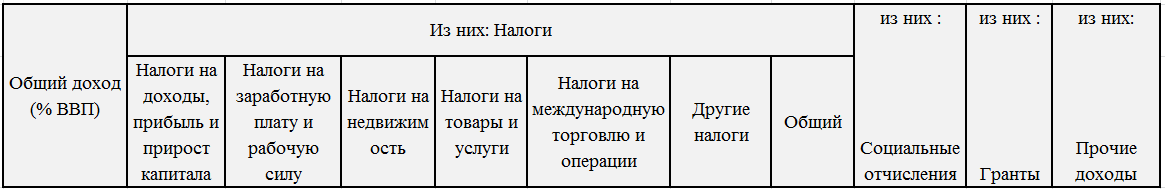 Исторические ряды приведены в соответствие с классификациями РСГФ 2014 года. Это повышает сопоставимость данных по странам и обеспечивает получение надежных аналитических результатов для поддержки мониторинга ЦУР с использованием фискальных данных.4.d. ВалидацияСм. 4.c.4.e. КорректировкиНе применимо.4.f. Обработка отсутствующих значений (i) на уровне страны и (ii) на региональном уровнеМВФ планирует полагаться исключительно на официально представленные данные, предоставленные национальными органами с использованием стандартного вопросника СГФ, основанного на методологии РСГФ 2014 года. Статистический департамент МВФ не будет рассчитывать оценочные данные по странам для отсутствующих значений. В тех случаях, когда данные по странам недоступны из-за отсутствия отчетности в Статистический департамент МВФ, мы планируем связаться с национальными властями, по мере необходимости, консультируясь с соответствующими региональными департаментами и офисами Исполнительного директора МВФ, чтобы убедиться, что сообщаются ключевые серии СГФ.4.g. Региональное агрегирование Статистический департамент МВФ будет использовать существующую базу данных СГФ для предоставления сопоставимых рядов данных по странам в стандартном формате представления.4.h. Доступные странам методы для сбора данных на национальном уровнеСм 4.c. 4.i. Управление качествомСм 4.c. 4.j. Гарантия качестваСм 4.c. 4.k. Оценка качества См 4.c. 5. Доступность и дезагрегация данныхДоступность данных:Отнесение показателя к одному из трех уровней: Мы рекомендуем, чтобы 17.1.1 (как и 17.1.2) оставался классифицированным как Уровень 1: Показатель концептуально ясен, и доступны согласованные на международном уровне стандарты для составления компонентов и агрегатов. Исходные данные регулярно предоставляются странами, и имеются текущие данные. Согласно описанию Tier Classification МЭГ-ЦУР по адресу https://unstats.un.org/sdgs/iaeg-sdgs/tier-classification/, ключевым критерием является то, что «страны регулярно представляют данные по крайней мере для 50 процентов стран». База данных СГФ МВФ, содержащая более 130 стран, представляющих регулярные ежегодные отчеты, использующие один и тот же формат отчетности, соответствует этому ключевому критерию. Помимо конфликтных стран, все страны-члены МВФ предоставляют данные о доходах (и расходах) для целей наблюдения. В недавних раундах запроса ежегодных рядов СГФ от стран мы особо призвали те страны, которые не представляли отчетность в течение последних нескольких лет, предоставить (как минимум) ключевые ряды доходов и расходов, необходимые для мониторинга 17.1. Дезагрегация:Подробная структура классификации доходов СГФ в ежегодном вопроснике, который используется странами для представления данных, позволяет составить 17.1.1. Четыре типа доходов: налоги, социальные отчисления, гранты и другие доходы дополнительно дезагрегируются в ежегодном вопроснике СГФ, чтобы охватить все возможные формы администрирования доходов. Налоги распределяются следующим образом:Социальные отчисления различают социальное обеспечение и другие социальные отчисления следующим образом:Гранты можно разбить по источникам следующим образом:Прочие доходы подразделяются на пять основных типов со следующими дополнительными деталями:6. Сопоставимость / отклонение от международных стандартовИсточники расхождений:В тех случаях, когда обнаруживается, что соответствующие агрегаты и данные о компонентах в рядах, распространяемых национальными органами, отличаются от данных СГФ из-за незарегистрированных изменений, Статистический департамент МВФ запрашивает у национальных органов пересмотренные временные ряды в формате СГФ.7. Ссылки и документыРСГФ 2014 года доступен по адресу http://www.imf.org/external/np/sta/gfsm/. Серия видеороликов, в которых обсуждается аналитическая основа СГФ, доступна по адресу: Видеоматериалы для электронного обучения МВФ по статистике – YouTube. Хотя это не предусмотрено отчетностью по пункту 17.1.1, аналитики могут также использовать подробную базу данных МВФ о доходах по СГФ, чтобы дополнить этот показатель показателями прямых, косвенных налогов и налогов на капитал (см. РСГФ 2014 года, Приложение к Главе 4).1ДОХОД11Налоги111Налоги на доходы, прибыль и прирост капитала1111К оплате физическими лицами1112Оплата корпорациями и другими предприятиями1113Другой112Налоги на заработную плату и рабочую силу113Налоги на недвижимость1131Текущие налоги на недвижимое имущество1132Текущие налоги на чистое богатство1133Налоги на наследство, наследство и дарение1135Капитальные сборы1136Прочие текущие налоги на имущество114Налоги на товары и услуги1141Общие налоги на товары и услуги11411Налоги на добавленную стоимость11412Налоги с продаж11413Налоги с оборота и другие общие налоги на коммерческие и коммерческие услуги11414Налоги на финансовые и капитальные операции1142Акцизы1143Прибыль фискальных монополий1144Налоги на конкретные услуги1145Налоги на использование товаров и на разрешение использовать товары или осуществлять деятельность11451Налоги на автотранспортные средства11452Другой1146Прочие налоги на товары и услуги115Налоги на международную торговлю и операции1151Таможенные и другие импортные пошлины1152Налоги на экспорт1153Прибыль экспортных или импортных монополий1154Биржевая прибыль1155Налоги на обмен1156Другие налоги на международную торговлю и операции116Другие налоги12Социальные взносы121Взносы в Фонд социального страхования1211Взносы сотрудников1212Взносы работодателя1213Взносы самозанятых или неработающих1214Нераспределенные вклады122Другие социальные отчисления1221Взносы сотрудников1222Взносы работодателя1223Вмененный вклад13Гранты131От зарубежных правительств1311Текущие1312Капитальные132От международных организаций1321Текущие1322Капитальные133От других органов государственного управления1331Текущие1332Капитальные14Прочие доходы141Доход от собственности1411Процентная ставка14111От нерезидентов14112От резидентов, кроме органов государственного управления14113Из других единиц сектора государственного управления1412Дивиденды1413Вывод доходов из квазикорпораций1414Доход от собственности от выплаты инвестиционного дохода1415Арендовать1416Реинвестированные доходы от прямых иностранных инвестиций142Продажа товаров и услуг1421Продажа рыночных заведений1422Административные сборы1423Случайные продажи нерыночных заведений1424Вмененные продажи товаров и услуг143Штрафы, пени и неустойки144Трансферы, не включенные в другие группы1441Текущий14411Субсидии14412Другой1442Капитал145Премии, сборы и претензии, связанные со страхованием, кроме страхования жизни, и схемами стандартизированных гарантий.1451Премии, сборы и претензии14511Премии14512Сборы за стандартизированные гарантийные схемы14513Текущие претензии1452Капитальные претензии